Overview, Terms & ConditionsOverview:
LOETB has initiated a PERFORMANCE DEVELOPMENT SCHOLARSHIP. This is to assist with expenses associated with a student’s first year of enhanced performance development upon leaving an LOETB school or Further Education and Training programme.

Performance:
This scheme is designed to focus specifically on assisting students engaged in performance development only. This is based on the understanding that performance, by its nature, is understood to be the development of a physical skill. Examples of such performance may include (but are not limited to) artists, musicians, dancers, performance artists, craftspeople, and/or athletes in sporting disciplines.Scholarship:
LOETB is making available 10 x once-off individual scholarships of €1,000 each, payable at the end of the first year of performance development, when the required criteria of the training institution has been met or exceeded. LOETB will provide a letter of comfort to the learner/student at the start of the year that the scholarship will be paid when set criteria have been met.
Nature of Assistance:
It is envisaged that scholarship finance may be used to offset costs associated with the course/performance development being undertaken.   Eligibility Criteria:
Applicants must be/recently (within 3 years of leaving an LOETB facility) have been learners/students within the LOETB scheme at the time of application for the scholarship. Additionally, training institutions will be required to be recognised by LOETB as an official training provider.Application Process:
Learners/students will complete the required application form and submit for consideration by an external review panel. The review panel will consist of the Chair of LOETB and two external experts. Where there is a large number of applicants the review panel reserve the right to call applicants for a short interview and/or brief performance of their skill/s to be developed.Future Commitments:
It is an expected condition for successful applicants that LOETB will use their image through photographs, videos and/or graphics on any and all media platforms in use by LOETB at that time, or in the future, for the promotion of the Scholarship Programme and the organisation. Additionally, recipients will be expected to acknowledge in an appropriate manner, the support provided by LOETB through this scholarship programme. All personal data provided as part of the entry conditions of the competition will be retained by LOETB for 12 months after the closing date of the competition and used only for the purposes outlined above. Engagement in a review process for the purposes of programme evaluation is a condition of acceptance of a scholarship.
Review:
The external review panel will undertake an assessment of the effectiveness of the scholarship programme at the end of year one. This will inform the future direction of the scholarship programme.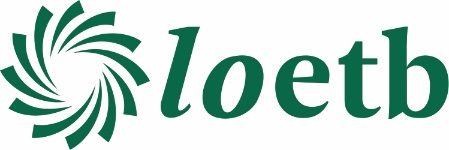 Laois and Offaly Education and Training Board
Performance Scholarship Application FormSeptember 2022APPLICANT DETAILSAPPLICANT DETAILSAPPLICANT DETAILSAPPLICANT DETAILSName:Address:Email Address:Mobile:DETAILS OF STUDY WITH LOETBDETAILS OF STUDY WITH LOETBLOETB Facility Attended:Dates of Attendance: From:                                           To:Title of Course/Study:Course/Study Level Completed:DETAILS OF PERFORMANCE ACTIVITIES TO DATEPlease detail the area of performance skill you have developed to date:How do you plan to further enhance your performance skills:If attending further study please identify the training institution, the course of study being undertaken and the qualifications/level of that study:Please detail how you envisage the €1,000 scholarship will be used to assist your performance development:Additional information/Notes:Terms & Conditions: I agree to be bound by the terms and conditions outlined above, and the information contained in the accompanying documentationTerms & Conditions: I agree to be bound by the terms and conditions outlined above, and the information contained in the accompanying documentationTerms & Conditions: I agree to be bound by the terms and conditions outlined above, and the information contained in the accompanying documentationTerms & Conditions: I agree to be bound by the terms and conditions outlined above, and the information contained in the accompanying documentationSigned:Date: